Aldo Kamper to take over as Leoni’s CEO Internationally experienced manager with focus on innovation to lead profitable growth and technological transformation   Nuremberg, 15 March 2018 – The Supervisory Board of Leoni AG has appointed Aldo Kamper as President & CEO. The 47-year old, who is currently the CEO of Osram Opto Semiconductors, will take office at the latest on 1 October 2018. There are currently negotiations about him taking office at an earlier point in time. The internationally experienced Dutchman has proven in his career so far that he can successfully take companies in an innovative, highly dynamic and very competitive setting forward. At Leoni, Kamper will contribute his sound experience in the industrial and automotive environment and support the Group's further development towards becoming a provider of energy and data management solutions.“With Aldo Kamper, we have gained a leadership personality as CEO who acts with commercial and technological orientation in equal measure. Both our development towards becoming a solutions provider and such automotive megatrends as electromobility and autonomous driving call for the ability to innovate, adapted processes and further optimisation of the organisation. I am certain that Mr Kamper will, together with the existing team on the Board of Directors, successfully shape both the technological transformation and Leoni’s impending global growth,” says Dr Klaus Probst, Chairman of Leoni AG’s Supervisory Board.Aldo Kamper has been in charge of Osram Opto Semiconductors, with sales of about EUR 1.7 billion and more than 12,500 employees, since 2010. The unit generates about half of its sales in the automotive sector, where the company is meanwhile a market and innovation leader. In seven years under Kamper’s management, the business has significantly gained share of the global market and has developed into the most profitable company in the LED industry. Kamper was previously in charge of the Specialty Lighting business at Osram Sylvania in the United States. He studied business administration in Maastricht as well as Trier and gained an MBA at the Stanford Graduate School of Business. (2,179 characters incl. blanks) Related illustration material can be downloaded next to this release at www.leoni.com/en/press/releases/details/aldo-kamper-to-take-over-as-leonis-ceo/About the Leoni GroupLeoni is a global supplier of wires, optical fibers, cables and cable systems as well as related services for the automotive sector and further industries. Leoni develops and produces technically sophisticated products from single-core automotive cables through to complete wiring systems. Leoni’s product range also comprises wires and strands, standardised cables, special cables and cable system assemblies for various industrial markets. The group of companies, which is listed on the German MDAX, employs more than 86,000 people in 31 countries and generated consolidated sales of EUR 4.9 billion in 2017 according to provisional calculations. 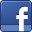 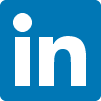 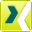 Contact for journalists	Contact for analysts and investorsSven Schmidt  	Frank SteinhartCorporate Public & Media Relations	Corporate Investor RelationsPhone	+49 (0)911-2023-467	Phone	+49 (0)911-2023-203Fax	+49 (0)911-2023-231	Fax	+49 (0)911-2023-10203E-mail	presse@leoni.com 	E-mail	invest@leoni.com